Sunday, September 13, 2020, New Beginnings 24/ELUL/5780WAR WORDS FROM THE WOMB OF THE DAWN "Your troops will be willing on your day of battle. Arrayed in holy majesty, from the womb of the dawn you will receive the dew of your youth." (Psalm 110:3) ______________________________________ REBUILDING…RESTORING…RENEWING…REBUILDING THE WALL OF RIGHTEOUSNESS IN OUR NATION, STATES, AND TERRITORIES “They will rebuild the ancient ruins and restore the places long devastated; they will renew the ruined cities that have been devastated for generations.” (Isaiah 61:4; NIV)Sunday, September 13, 2020 Worship/Prayer 6:00AM CST First Light 6:15AM CST Laurel, MSNext Broadcast: Monday, September 14,2020 Worship/Prayer 6:00AM CST First Light 6:16AM CST Laurel, MSThank you to all of you who joined us live this morning at "First Light" from the Womb of the Dawn!IMPORTANT INFORMATION! WE ENCOURAGE YOU TO LISTEN TO THE LIVE BROADCAST DATED TODAY! COME INTO AGREEMENT WITH THE POWERFUL DECREES THAT ARE ON THE LIVE FEED POSTED BY OTHER WARRIORS! SHARE THE VIDEO AND THE TRANSCRIPT– LET’S BROADCAST THE WORD!NOW WORSHIP: Prophetic declaration over our lives and land. Worship Jesus over America.My Soul Sings (Dante) https://youtu.be/TNIMIUtz9OEYou laid Your name on me, When I had no identity, You laid your name on me, Like a Kinsman Redeemer (Anna Love)70 DAY DECREE: Lord God, we present ourselves unto you a living sacrifice (Romans12:1). We acknowledge and declare that we are filled with the righteousness of God through Christ Jesus (Philippians 1:11). Your word tells us righteousness exalts a nation (Proverbs 14:34). We stand before you in the land you have given us, and we decree and release the righteousness of Christ into our territories, spheres of influence, our cities, states, and nation in order to bring healing, revival, awakening, and reformation to America. Father let your Spirit of righteousness be released and established in us, and in every place in which you have given us jurisdiction. Let your righteous Kingdom come and your will be done on earth as it is in heaven (Matthew 6:10)! Prepare the soil of this nation and realign us with Your righteousness! In the name of Jesus Christ. Amen.PRAYER CONFESSIONS:https://loveministrieslive.com/blog-posts/prayer-confessions/PSALM 27 https://www.biblegateway.com/passage/?search=Psalm%2027&version=TPT51 DAYS: PRESIDENTIAL ELECTION USAWAR WORD FOR TODAY: LIFT AND SHAKE: I AM exposing and setting the record straight! You are going to see foul play this week – but in the midst I AM going to execute justice. I will lift up my man and restore honor. Where the enemy thought that he would gain ground, I AM showing up and shaking out wickedness. I will topple the enemies in your midst, America. Truth and right will prevail.WAR WORDS: FROM THE WOMB OF THE DAWN!The Lord has continued to give me war words each day to pray and decree over our nation. I submitted this word to other national leaders in ministry for judging who confirmed the word. I was encouraged to post it so that we can all come into agreement with what the Spirit of the Lord is speaking. I received this early yesterday!1/29/2020 (B. Love)"It is all a sham. When I AM through with the Democrats, their coffers will be empty. They have sought to bankrupt a nation - MY NATION (not just financially but spiritually).Now, I will bankrupt them! They are not really going to know what has hit them until it is all down around their knees. TOTAL EXPOSURE! JEZEBEL IS JUDGED! My scales are out!"Sham:1. a thing that is not what is purported to be.2. Bogus, false, fake, deceitful or pretense.3. Falsely present something as truth.Coffers: The funds or financial reserves of a group or institution.Bankrupt: A person judged by court, ruin make insolvent, impoverish, to be insolent, break, cripple."BOLTON'S bolts are coming unscrewed. What he has set forth will not hold. He is unsecured. His book fails!"AIM HIGHToday, I heard the Lord say this, "Aim High, Betty! It is a greater glory when it is corporate!"Some years ago, the Lord spoke this phrase to me, "Aim High!"Then, He gave the meaning, "Aim High means to reach into the heavenly realm and bring it into the earth."The Greater Glory!The Lord is raising up the "corporate man/body" to stand in the land. It is the remnant rising...it is the army coming out of the womb of the dawn (Psalm 110). It brings the greater glory.It is all of the prayers of the saints that are reaching into heaven to tip prayer bowls and bring the manifestation of the prophetic words and proceeding words that are being released over our nation into the earth that causes a greater glory. Agreement in prayer is a powerful weapon. When the Lord gives you his word, rhema, or revelation and you come into agreement with it and actually decree it or speak it forth; it causes that which is stored in heaven to be released and established in the earth. Angels and all heaven moves on the word of God."For with God nothing is ever impossible and no word from God shall be without power or impossible of fulfillment."(Luke 1:37, AMPC)"You will also decree a thing, and it will be established for you; And light will shine on your ways. (Job 22:28, NASB)"So will the words that come out of my mouth not come back empty-handed. They'll do the work I sent them to do, they'll complete the assignment I gave them." (Isaiah 55:11, The Message Bible)"So Timothy, my son, I am entrusting you with this responsibility,in keeping with the very first prophecies that were spoken over your life, and are now in the process of fulfillment in this great work of ministry, in keeping with the prophecies spoken over you. With this encouragement use your prophecies as weapons as you wage spiritual warfare by faith and with a clean conscience. For there are many who reject these virtues and are now destitute of the true faith," (1 Timothy 1:18-19, TPT)WORD OF WISDOM!We are in an Amos 9:11-15 season."Yes indeed, it won't be long now." God's Decree."Things are going to happen so fast your head will swim, one thing fast on the heels of the other. You won't be able to keep up. Everything will be happening at once — and everywhere you look, blessings! Blessings like wine pouring off the mountains and hills. I'll make everything right again for my people Israel:"They'll rebuild their ruined cities.They'll plant vineyards and drink good wine.They'll work their gardens and eat fresh vegetables.15 And I'll plant them, plant them on their own land.They'll never again be uprooted from the land I've given them."God, your God, says so. (Amos 9:13-15, The Message)We will see a quick return on the word of God.That is why we need to guard our hearts with all diligence and not take offense. Let us be careful and remember the currency of heaven is mercy. Our struggle is not against flesh and blood. There is a war going on in the heavenlies for the destiny of America - we must stand and having done all to stand, STAND!"For though a righteous man may fall seven times, he still gets up; but the wicked stumble in bad times. Do not gloat when your enemy falls, and do not let your heart rejoice when he stumbles, or the LORD will see and disapprove, and turn His wrath away from him.… (Proverbs 24:16-18, BSB)VISION:I saw the Eagle of the Lord over Washington D.C. and a net being dropped over the entire District. Then, I heard the Lord say,“I have released my “dragnet”over Washington D.C. “(2/4/2020 Betty Love)Dragnet:1. (General Engineering) a heavy or weighted net used to scour the bottom of a pond, river, etc, as when searching for something2. (Law) any system of coordinated efforts by police forces to track down wanted persons3. a net to be drawn along the bottom of a stream to catch fish, or along the ground for small game.4. an interlinked system for finding or catching someone.Next, Holy Spirit led me to this passage of Scripture.“Thus says the Lord GOD: I will throw my net over you with a host of many peoples, and they will haul you up in my dragnet.” (Ezekiel 32:3; ESV)“Son of man, take up a lament for Pharaoh king of Egypt and say to him: ‘You are like a lion among the nations; you are like a monster in the seas. You thrash about in your rivers, churning up the waters with your feet and muddying the streams.’ This is what the Lord GOD says: ‘I will spread My net over you with a company of many peoples, and they will draw you up in My net. I will abandon you on the land and hurl you into the open field. I will cause all the birds of the air to settle upon you, and all the beasts of the earth to eat their fill of you.…” (Ezekiel 32:2-4; BSB)“You broke the heads of leviathan in pieces, and gave him to be food to the people inhabiting the wilderness.” (Psalm74:14; AKB)I believe the Lord is leveraging His Ekklessia and the “company of many peoples” are the people of God. All of the prayers of the saints and decree that have tipped the prayer bowls of heaven upon our nation! The prayers have become the dragnet of the Lord over Washington D.C. He is draining the swamp and dealing with Leviathan! Stand fast Our prayers have drawn the enemy up in His net. The Lord, Himself, is dealing with the enemy!Let us come into agreement with the vision and the decree of the Lord.Decree Ezekiel 32:2-4 and Psalm 74:14 over Washington D.C. In Jesus Name!Special note:The vision was given to me as I participated in a nations prayer call this afternoon. The prayer leader asked that the Lord would cause our eagle eyes to engage with Him and that He would open our eyes to see over Washington with His eyes! I immediately, saw over Washington The Lord as an Eagle and He dropped the net over the entire District!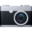 WAGING WAR WITH THE WORD – HOLDING ON TO FAITH AND A GOOD CONSCIENCE! "Timothy, my son, I give you this instruction in keeping with the prophecies once made about you, so that by following them you may fight the good fight, 19 holding on to faith and a good conscience.” (1 Timothy 1:18-19; NIV)THE VISION: 55 DAY DECREE - TIP THE BOWLS! https://loveministrieslive.com/blog-posts/tip-the-bowls-9-6-2020/?fbclid=IwAR2d85dLO8BuDDdktWc359zGDNd7vIXDU7mngNmavBMT9SrysEZK82E1YU4TOUR OF DUTY: 52 DAYS REVISITING THE 52 DAY STATES AND US TERRITORIES! FOR 52 DAYS WE WILL DECLARE WITH HEAVEN: TIP THE BOWLS! BEGINNING WEDNESDAY, SEPTEMBER 9 – OCTOBER 31 2020!RELEASING THE PROPHETIC DESTINY OF A NATION! https://www.amazon.com/dp/B005SZ46LG/ref=dp-kindle-redirect?_encoding=UTF8&btkr=1REBUILDING THE WALL OF RIGHTEOUSNESS IN OUR NATION, STATES, AND TERRITORIES – 52 Day State Prayer Tour of Duty: Day 5: New Jersey, December 18, 1787To the Remnant Rising,“Then the LORD answered me: “Write down this vision and clearly inscribe it on tablets, so that a herald may run with it. For the vision awaits an appointed time; it testifies of the end, and will not lie. Though it lingers, wait for it, since it will surely come and not delay. Look at the proud one; his soul is not upright— but the righteous will live by his faith—” (Habakkuk 3:2-4; Berean Study Bible)It has come to our attention that there are those who are not aware of what the 70 Day prayer focus is. The vision will be posted weekly in order to keep our hearts and minds renewed to its promise. Here is the vision again:The Vision:For the last several weeks the Lord has been continually resonating the line of a song in my spirit… “I’m raising up righteousness…we’re raising up righteousness,” over and over and over again!On January 30, 2019, the Lord brought to my remembrance a powerful vision and revelation He gave me years ago about our righteousness in Christ as sons of God. Righteousness exalts a nation! I had a vision of a grassroots movement of the Body of Christ standing in the gap in their territories and spheres of influence; they were decreeing and releasing the righteousness of God to bring reformation and transformation to our nation.Immediately, as I recalled the vision, the Word of the Lord came to me, “I am raising up righteousness in the land. Rally the righteous remnant for the next 70 days to stand before me to decree and release my righteousness that is within them as born-again believers. We, my people and I, are raising up righteousness in this nation.“You are going to hold court every day – I will give you verdicts and change will occur every day – progress every day. Did I not tell you I am going to change a nation? You are my Joseph’s, Daniel’s, Josiah’s…“Your worship is plowing and my Josiah’s are rising to bring reformation in your land!!! Embrace this. Josiah reformers! Josiah company! Josiah generation! The Josiah anointing!”February 1, 2019During a gathering of worship and prayer on Friday evening, I had an open vision of Martin Luther nailing the 95thTheses to the door of Castle Church in Wittenberg, Germany (1517), which became the catalyst for the Protestant Reformation.The Lord spoke to my heart and said, “No delay! Start the 70-Day Righteous Decree on Saturday, February 9, 2019, through April 19, 2019. It will end on Passover. For once again, I will see the Blood Covenant – and hear the cry of a righteous remnant in the land. It is time! Your covenant with death will be annulled; your agreement with the grave will not stand in this nation (Isaiah 28:18). The sin of a nation has reached its fullness; but the bowls of all the prayer movements have reached their fullness (Revelation 5:8 & 8:3). I will see and hear the outcry of my people and tip your prayer bowls, America! Revival… Awakening… and Reformation will come again to this nation.”Raising Up Righteousness,Betty LovePrayer Points:Thank the Lord for this vision that He has given us for the 70 Day “Righteousness Exalts a Nation” prayer focus and decree.Come into agreement with the vision of the Lord and decree it that it may be fully established in our land.Thank the Lord for the manifestation and the fulfillment of this vision in our land.State Prayer focus: Day 5, New Jersey, December 18, 1787Motto: Liberty and ProsperityFamiliar Name: The Garden StateFirststate to ratify the Bill of RightsNew Jersey is a gateway state into our nation50 State Tour: The Watchman StateDeclare and agree with the preamble of the constitution of this stateWe, the people of the State of New Jersey, grateful to Almighty God for the civil and religious liberty which He hath so long permitted us to enjoy, and looking to Him for a blessing upon our endeavors to secure and transmit the same unimpaired to succeeding generations, do ordain and establish this Constitution.Prayer:Father, we thank you for the awesome opportunity that you have given us to stand on behalf of this nation of America. We acknowledge and come into agreement with the vision, the call, the cause, and the catalyst. We agree with your word, “Righteousness exalts a nation…” Lord, write the vision upon the tablets of our hearts and minds so that we will faithfully stand and release your righteous decree in our land. We believe we will see the manifestation of this vision on earth, as it is in heaven. Father, we acknowledge and come into agreement with your kingdom plan and purposes for the state of New Jersey. New Jersey, we call you to awaken in righteousness and truth. You are a gateway state into our nation. Remember your heritage as the first state to ratify the Bill of Rights of this nation and hold to the truths that are embedded in your history. Liberty and prosperity are deeply deposited in your land and resources. New Jersey, you hold a revolutionary key to this nation as the Watchman State. Lord, let the watchmen arise and align with your prophetic destiny and intercession that is stored in the birthright of this state to shift this nation. Let your original intent come forth for the “Garden State”. Let us declare their preamble over them this day, We, the people of the State of New Jersey, grateful to Almighty God for the civil and religious liberty which He hath so long permitted us to enjoy, and looking to Him for a blessing upon our endeavors to secure and transmit the same unimpaired to succeeding generations, do ordain and establish this Constitution. In Jesus Name, Amen.Thank you for your faithful partnership and support. We have provided giving opportunities for those of you who have inquired about giving into Love Ministries.Love Ministries, Inc.Online Giving:loveministrieslive.comBy Mail: Love Ministries, Inc.P.O. Box 8097Laurel, MS 39441